Little Angus Ltd T/A Manor Foods Booking Form 2024Web:   www.manorcateringdorset.co.uk   Email: lindsey@manorfoodsdorset.co.ukAll products are subject to change without any notice / All Deliveries Under £50 = £10.00 + Vat Charge P/O No.Internal Use Only Invoice No Name:Venue:Date:Time:Internal Use Only Black Boxes Used Qty Assorted Vegetarian VeganGluten FreeMix & MatchQTY QTY QTY Qty 4 Items £7.75per head 5 Items £8.75per head6 Items £9.75per head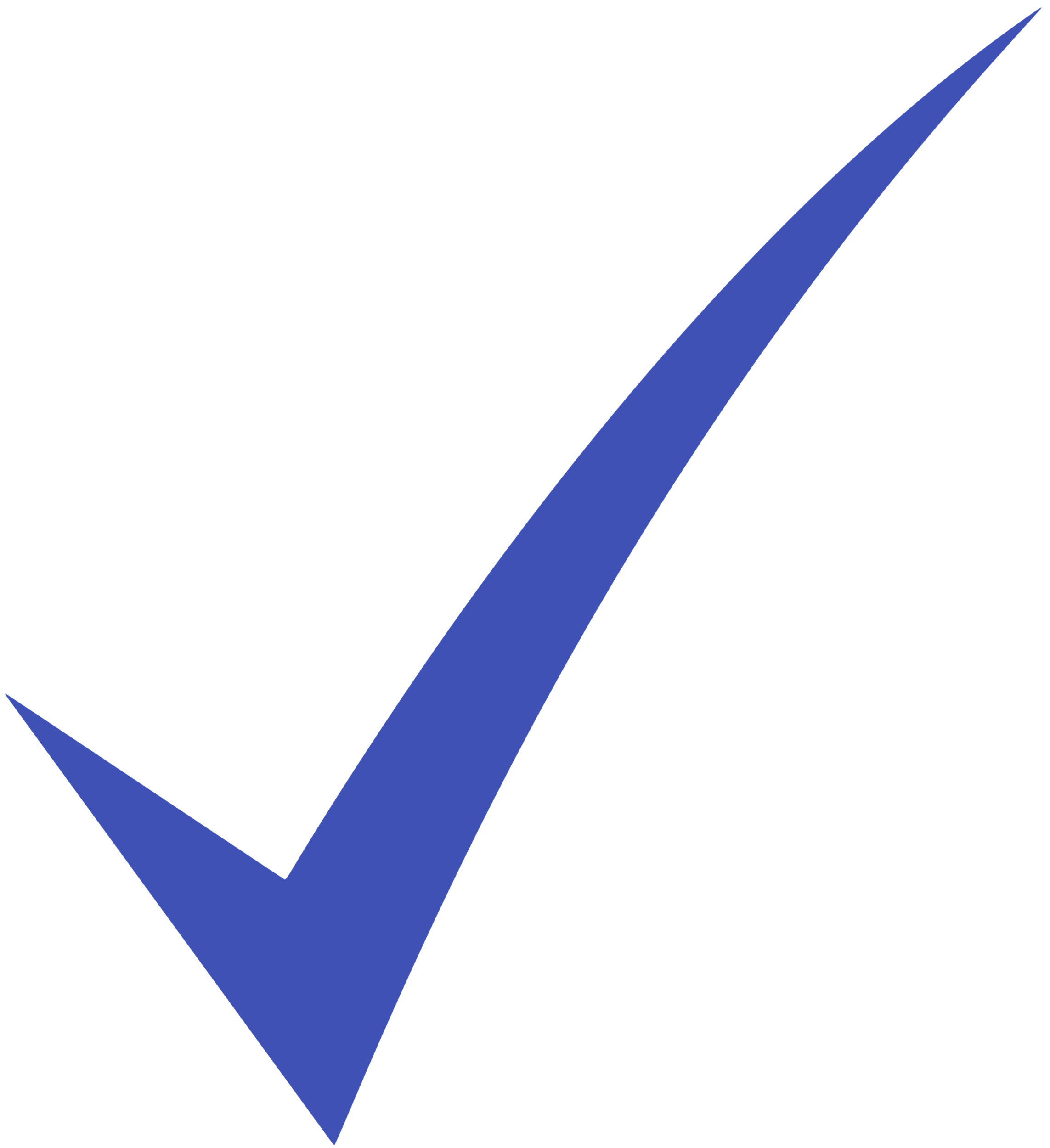 ProductAllergensSelection Sandwiches Gluten, Wheat, Milk, Fish, Eggs, Mustard, Sulphur Dioxide & SulphitesVegan Spring Rolls Gluten, Sesame, Wheat, SoyaVegan Sausage Rolls Gluten, Wheat, Sulphur Dioxide & Sulphites, Mustard Vegan Falafel BitesNone of the 14 Food AllergenVegetarian Mini Cheese & Onion Pasties Gluten, Milk and WheatVegetarian Assorted QuicheGluten, Wheat, Cereals, Mustard, Milk, EggsSouthern Fried Chicken Goujons Gluten, Wheat, CeleryCocktail Lamb SamosasGluten, Soya, and WheatMini Beef Pasties Gluten, Wheat, Celery, Sulphur Dioxide & SulphitesChili & Mango PrawnsGluten, Crustaceans, Egg, Assorted Tray Bake, Gluten, Eggs Wheat, Milk, Soya, Walnuts, Almonds Whole Fresh Fruit None of the 14 Food AllergenIndividual Packets Crisps See PackagingIndividual Packed Lunch £7.75Individual Packed Lunch £7.75Assorted Filling Vegetarian Vegan Gluten Free AllergensSandwichFresh Fruit Crisps Flap Jack 500ml Orange or Apple Juice SandwichFresh Fruit Crisps Flap Jack 500ml Orange or Apple Juice CeliacSee PackagingOptional Extras (Feeds 6-10)Optional Extras (Feeds 6-10)£25.00 Cheese Board £25.00 Cheese Board See Packaging£25.00 Large Crudités & Dip £25.00 Large Crudités & Dip See PackagingIndividual 500ml Apple Juice Individual 500ml Apple Juice Individual 500ml Apple Juice £1.75 each + Vat £1.75 each + Vat See PackagingIndividual 500ml Orange JuiceIndividual 500ml Orange JuiceIndividual 500ml Orange Juice£1.75 each + Vat £1.75 each + Vat See PackagingIndividual Bottles Water Individual Bottles Water Individual Bottles Water £1.25 each + Vat £1.25 each + Vat See Packaging